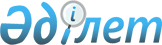 О внесении изменений в решение Актауского городского маслихата Мангистауской области от 3 апреля 2018 года №14/166 "Об утверждении Методики оценки деятельности административных государственных служащих корпуса "Б" государственного учреждения "Аппарат Актауского городского маслихата"
					
			Утративший силу
			
			
		
					Решение Актауского городского маслихата Мангистауской области от 25 февраля 2022 года № 11/95. Утратило силу решением Актауского городского маслихата Мангистауской области от 11 мая 2023 года № 2/13
      Сноска. Утратило силу решением Актауского городского маслихата Мангистауской области от 11.05.2023 № 2/13 (вводится в действие по истечении десяти календарных дней после дня его первого официального опубликования).
      В соответствии с Законом Республики Казахстан "О правовых актах" и приказом Председателя Агентства Республики Казахстан по делам государственной службы от 24 декабря 2021 года № 247 "О внесении изменений в приказ Председателя Агентства Республики Казахстан по делам государственной службы и противодействию коррупции от 16 января 2018 года № 13 "О некоторых вопросах оценки деятельности административных государственных служащих" Актауский городской маслихат РЕШИЛ:
      1. Внести в решение Актауского городского маслихата Мангистауской области от 3 апреля 2018 года №14/166 "Об утверждении Методики оценки деятельности административных государственных служащих корпуса "Б" государственного учреждения "Аппарат Актауского городского маслихата" (зарегистрировано в Реестре государственной регистрации нормативных правовых актов за № 3573) следующие изменения:
      пункт 4 указанного решения изложить в следующей редакции:
      "4. Контроль за исполнением настоящего решения возложить на руководителя государственного учреждения "Аппарат Актауского городского маслихата.";
      в Методике оценки деятельности административных государственных служащих корпуса "Б" государственного учреждения "Аппарат Актауского городского маслихата", утвержденной указанным решением:
      пункт 5 изложить в следующей редакции:
      "5. Для проведения оценки секретарем маслихата, имеющим право назначения на государственную должность и освобождения от государственной должности служащего корпуса "Б", создается комиссия по оценке (далее – Комиссия), рабочим органом которой является аппарат Актауского городского маслихата (далее – аппарат маслихата).
      Состав Комиссии определяется секретарем маслихата. Количество членов Комиссии составляет не менее 5 человек.";
      в пункте 26 слова "аппарта" заменить словами "аппарата";
      пункт 39 изложить в следующей редакции:
      "39. Ознакомление служащего корпуса "Б" с результатами оценки осуществляется в письменной форме. В случае отказа служащего от ознакомления, составляется акт в произвольной форме, который подписывается главным специалистом по организационно-кадровой работе и двумя другими служащими государственного органа.
      При этом служащим, отказавшимся от ознакомления, результаты оценки направляются посредством интранет - портала государственных органов и/или единой автоматизированной базы данных (информационной системы) по персоналу государственной службы либо системы электронного документооборота в сроки, указанные в пункте 38 настоящей Методики.";
      пункт 40 исключить;
      приложения 1, 2, 3 и 5 к указанной Методике изложить в новой редакции согласно приложениям 1, 2, 3 и 4 к настоящему решению.
      2. Государственному учреждению "Аппарат Актауского городского маслихата" в установленном законодательством Республики Казахстан порядке обеспечить размещение настоящего решения на интернет-ресурсе Актауского городского маслихата после его официального опубликования.
      3. Настоящее решение вводится в действие по истечении десяти календарных дней после дня его первого официального опубликования. Индивидуальный план работы 
      административного государственного служащего корпуса "Б" _________________________________________________год  
      (период, на который составляется индивидуальный план)
      Фамилия, имя, отчество (при его наличии) служащего:______________________ Должность служащего: _________________________________________________ Наименование структурного подразделения служащего:____________________ ______________________________________________________________________
                  * ожидаемое положительное изменение от достижения ключевого целевого индикатора.
      Служащий Непосредственный руководитель
      ____________________________ ________________________________  (фамилия, инициалы) (фамилия, инициалы) дата _________________________ дата ____________________________  подпись ______________________ подпись _________________________ Лист оценки по КЦИ
      ____________________________________________________ 
      (Ф.И.О., должность оцениваемого лица)
      ____________________________________ 
      (оцениваемый период)
      Результат оценки _______________________________________________________   (неудовлетворительно, удовлетворительно, эффективно, превосходно)
      Служащий Непосредственный руководитель
      ____________________________ ________________________________  (фамилия, инициалы) (фамилия, инициалы) дата _________________________ дата ____________________________  подпись ______________________ подпись _________________________ Лист оценки по компетенциям 
      _________________год
      (оцениваемый год)
      Фамилия, имя, отчество (при его наличии) 
      оцениваемого служащего:____________________________________________  Должность оцениваемого служащего: __________________________________ 
      Наименование структурного подразделения оцениваемого служащего:
      ___________________________________________________________________
      Служащий Непосредственный руководитель
      ____________________________ ________________________________ (фамилия, инициалы) (фамилия, инициалы) дата _________________________ дата ____________________________ подпись ______________________ подпись _________________________ Протокол заседания Комиссии по оценке
      __________________________________________________________________________ (наименование государственного органа)
       (оцениваемый период год) 
      Результаты оценки
      Заключение Комиссии:
      __________________________________________________________________________ Проверено: 
      Секретарь Комиссии: ________________________ Дата: ___________ 
      (фамилия, инициалы, подпись)
      Председатель Комиссии: _____________________ Дата: ___________ 
      (фамилия, инициалы, подпись)
      Член Комиссии: ____________________________ Дата: ____________ 
      (фамилия, инициалы, подпись) 
					© 2012. РГП на ПХВ «Институт законодательства и правовой информации Республики Казахстан» Министерства юстиции Республики Казахстан
				
      Секретарь городского маслихата 

С.Закенов
Приложение 1 решениюАктауского городскогомаслихата Мангистаускойобласти от 25 февраля2022 года №11/95Приложение 1 решениюАктауского городскогомаслихата Мангистаускойобласти от 3 апреля2018 года №14/166Приложение к методикеоценки деятельностиадминистративныхгосударственных служащихкорпуса "Б" государственногоучреждения "АппаратАктауского городскогомаслихата""УТВЕРЖДАЮ"ФормаСекретарь маслихата_______________________(фамилия, инициалы)дата _____________________подпись_________________
№ п/п
Наименование КЦИ
Из какого показателя меморандума политического служащего, соглашения служащего корпуса "А" либо документа системы государственного планирования вытекает
Ед. измерения
Плановое значение
Сроки достижения
Конечный результат*Приложение 2 к решению Актауского городскогомаслихата Мангистаускойобласти от 25 февраля2022 года №11/95Приложение 2 к решениюАктауского городскогомаслихата Мангистаускойобласти от 3 апреля2018 года №14/166Приложение к методикеоценки деятельностиадминистративных государственных служащихкорпуса "Б" государственного учреждения "Аппарат Актауского городскогомаслихата""УТВЕРЖДАЮ"ФормаСекретарь маслихата ________________________ (фамилия, инициалы)дата ______________________ подпись ___________________
№ п/п
Наименование КЦИ
Ед. измерения
Плановое значение
Фактическое значение
Результат достигнут/ Результат не достигнут Приложение 3 к решению Актауского городского маслихата Мангистаускойобласти от 25 февраля 2022 года №11/95Приложение 3 к решениюАктауского городскогомаслихата Мангистаускойобласти от 3 апреля2018 года №14/166Приложение к методикеоценки деятельностиадминистративных государственных служащихкорпуса "Б" государственного учреждения "Аппарат Актауского городского маслихата"Форма
№ п/п
Наименование компетенции
Результаты оценки (соответствует ожиданиям/не соответствует ожиданиям)
Наименование поведенческих индикаторов, которые не проявлялись у служащего (в случае оценки "не соответствует ожиданиям")
1
Управление деятельностью
2
Сотрудничество
3
Принятие решений
4
Оперативность
5
Саморазвитие
6
Добропорядочность
7
Ответственность
8
Инициативность
9
СтрессоустойчивостьПриложение 4 к решениюАктауского городскогомаслихата Мангистаускойобласти от 25 февраля2022 года №11/95Приложение 5 к решениюАктауского городскогомаслихата Мангистаускойобласти от 3 апреля2018 года №14/166Приложение к методикеоценки деятельностиадминистративныхгосударственных служащихкорпуса "Б" государственногоучреждения "АппаратАктауского городскогомаслихата"Форма"УТВЕРЖДАЮ" Секретарь маслихата ________________________( фамилия, инициалы)дата ______________________ подпись ___________________
№ п/п
Фамилия, имя, отчество (при его наличии) служащих
Сведения о результатах оценки
Корректировка Комиссией результатов оценки (в случае наличия)
Рекомендации Комиссии
1.
2.
...